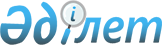 О внесении изменении в решение Ескельдинского районного маслихата от 9 января 2019 года № 44-267 "О бюджетах сельских округов Ескельдинского района на 2019-2021 годы"Решение Ескельдинского районного маслихата Алматинской области от 12 апреля 2019 года № 47-286. Зарегистрировано Департаментом юстиции Алматинской области 19 апреля 2019 года № 5121
      В соответствии с пунктом 4 статьи 106 Бюджетного кодекса Республики Казахстан от 4 декабря 2008 года, подпунктом 1) пункта 1 статьи 6 Закона Республики Казахстан от 23 января 2001 года "О местном государственном управлении и самоуправлении в Республике Казахстан", Ескельдинский районный маслихат РЕШИЛ:
      1. Внести в решение Ескельдинского районного маслихата от 9 января 2019 года № 44-267 "О бюджетах сельских округов Ескельдинского района на 2019-2021 годы" (зарегистрирован в Реестре государственной регистрации нормативных правовых актов № 5025, опубликован 6 февраля 2019 года в Эталонном контрольном банке нормативных правовых актов Республики Казахстан) следующие изменения: 
      пункты 2, 4, 6, 7 указанного решения изложить в новой редакции:
       "2. Утвердить бюджет Акынсаринского сельского округа на 2019-2021 годы согласно приложениям 4, 5, 6 к настоящему решению соответственно, в том числе на 2019 год в следующих объемах:
      1) доходы 48 466 тысяч тенге, в том числе:
      налоговые поступления 3 068 тысяч тенге;
      поступление трансфертов 45 398 тысяч тенге, в том числе:
      целевые текущие трансферты 31 145 тысяч тенге;
      субвенции 14 253 тысячи тенге;
      2) затраты 48 466 тысяч тенге;
      3) чистое бюджетное кредитование 0 тенге; 
      4) сальдо по операциям с финансовыми активами 0 тенге;
      5) дефицит (профицит) бюджета (-) 0 тенге;
      6) финансирование дефицита (использование профицита) бюджета 0 тенге.";
       "4. Утвердить бюджет Карабулакского сельского округа на 2019-2021 годы согласно приложениям 10, 11, 12 к настоящему решению соответственно, в том числе на 2019 год в следующих объемах:
      1) доходы 164 819 тысяч тенге, в том числе:
      налоговые поступления 131 940 тысяч тенге;
      поступление трансфертов 32 879 тысяч тенге, в том числе:
      целевые текущие трансферты 32 879 тысяч тенге;
      субвенции 0 тенге;
      2) затраты 164 819 тысяч тенге;
      3) чистое бюджетное кредитование 0 тенге; 
      4) сальдо по операциям с финансовыми активами 0 тенге:
      5) дефицит (профицит) бюджета (-) 0 тенге;
      6) финансирование дефицита (использование профицита) бюджета 0 тенге.";
       "6. Утвердить бюджет Туленгутского сельского округа на 2019-2021 годы согласно приложениям 16, 17, 18 к настоящему решению соответственно, в том числе на 2019 год в следующих объемах:
      1) доходы 60 064 тысячи тенге, в том числе:
      налоговые поступления 5 360 тысяч тенге;
      поступление трансфертов 54 704 тысячи тенге, в том числе:
      целевые текущие трансферты 43 042 тысячи тенге;
      субвенции 11 662 тысячи тенге;
      2) затраты 60 064 тысячи тенге;
      3) чистое бюджетное кредитование 0 тенге; 
      4) сальдо по операциям с финансовыми активами 0 тенге;
      5) дефицит (профицит) бюджета (-) 0 тенге;
      6) финансирование дефицита (использование профицита) бюджета 0 тенге.";
      "7. Утвердить бюджет Сырымбетского сельского округа на 2019-2021 годы согласно приложениям 19, 20, 21 к настоящему решению соответственно, в том числе на 2019 год в следующих объемах:
      1) доходы 53 030 тысяч тенге, в том числе:
      налоговые поступления 3 436 тысяч тенге;
      поступление трансфертов 49 594 тысячи тенге, в том числе:
      целевые текущие трансферты 36 712 тысяч тенге;
      субвенции 12 882 тысячи тенге;
      2) затраты 53 030 тысяч тенге;
      3) чистое бюджетное кредитование 0 тенге; 
      4) сальдо по операциям с финансовыми активами 0 тенге;
      5) дефицит (профицит) бюджета (-) 0 тенге;
      6) финансирование дефицита (использование профицита) бюджета 0 тенге.".
      2. Приложения 4, 10, 16, 19 к указанному решению изложить в новой редакции согласно приложениям 1, 2, 3, 4, к настоящему решению соответственно.
      3. Контроль за исполнением настоящего решения возложить на постоянную комиссию районного маслихата "По вопросам экономики, финансам, бюджету и соблюдения законности".
      4. Настоящее решение вводится в действие с 1 января 2019 года. Бюджет Акынсаринского сельского округа на 2019 год Бюджет Карабулакского сельского округа на 2019 год Бюджет Туленгутского сельского округа на 2019 год Бюджет Сырымбетского сельского округа на 2019 год
					© 2012. РГП на ПХВ «Институт законодательства и правовой информации Республики Казахстан» Министерства юстиции Республики Казахстан
				
      Председатель сессии Ескельдинского районного маслихата 

М. Карасаев

      Секретарь Ескельдинского районного маслихата 

К. Алпысбаев
Приложение 1 к решению Ескельдинского районного маслихата от 12 апреля 2019 года № 47-286 "О внесении изменений в решение Ескельдинского районного маслихата от 9 января 2019 года № 44-267 "О бюджетах сельских округов Ескельдинского района на 2019-2021 годы"Приложение 4 к решению Ескельдинского районного маслихата от 9 января 2019 года № 44-267 "О бюджетах сельских округов Ескельдинского района на 2019-2021 годы"
Категория
Категория
Категория
Категория
Сумма (тысяч тенге)
Класс
Класс
Класс
Сумма (тысяч тенге)
Подкласс
Подкласс
Сумма (тысяч тенге)
Наименование
Сумма (тысяч тенге)
1
2
3
4
5
I. Доходы
48466
1
Налоговые поступления
3068
01
Подоходный налог
630
2
Индивидуальный подоходный налог
630
04
Налоги на собственность
2438
1
Налог на имущество
83
3
Земельный налог
127
4
Налог на транспортные средства
2228
4
Поступление трансфертов
45398
02
Трансферты из вышестоящих органов государственного управления
45398
3
Трансферты из районного (города областного значения) бюджета
45398
Функциональная группа
Функциональная группа
Функциональная группа
Функциональная группа
Функциональная группа
Сумма (тысяч тенге)
Функциональная подгруппа
Функциональная подгруппа
Функциональная подгруппа
Функциональная подгруппа
Сумма (тысяч тенге)
Администратор бюджетных программ
Администратор бюджетных программ
Администратор бюджетных программ
Сумма (тысяч тенге)
Программа
Программа
Сумма (тысяч тенге)
Наименование
Сумма (тысяч тенге)
1
2
3
4
5
6
II. Затраты
48466
01
Государственные услуги общего характера
18128
1
Представительные, исполнительные и другие органы, выполняющие общие функции государственного управления
18128
124
Аппарат акима города районного значения, села, поселка, сельского округа
18128
001
Услуги по обеспечению деятельности акима города районного значения, села, поселка, сельского округа
17878
022
Капитальные расходы государственного органа
250
04
Образование
25082
1
Дошкольное воспитание и обучение
25082
124
Аппарат акима города районного значения, села, поселка, сельского округа
25082
004
Дошкольное воспитание и обучение и организация медицинского обслуживания в организациях дошкольного воспитания и обучения
25082
07
Жилищно - коммунальное хозяйство
1799
3
Благоустройство населенных пунктов
1799
124
Аппарат акима города районного значения, села, поселка, сельского округа
1799
008
Освещение улиц населенных пунктов
941
009
Обеспечение санитарии населенных пунктов
240
011
Благоустройство и озеленение населенных пунктов
618
13
Прочие
3457
9
Прочие
3457
124
Аппарат акима города районного значения, села, поселка, сельского округа
3457
040
Реализация мероприятий для решения вопросов обустройства населенных пунктов в реализацию мер по содействию экономическому развитию регионов в рамках Программы развития регионов до 2020 года
3457
Функциональная группа
Функциональная группа
Функциональная группа
Функциональная группа
Функциональная группа
Сумма (тысяч тенге)
Функциональная подгруппа
Функциональная подгруппа
Функциональная подгруппа
Функциональная подгруппа
Сумма (тысяч тенге)
Администратор бюджетных программ
Администратор бюджетных программ
Администратор бюджетных программ
Сумма (тысяч тенге)
Программа
Программа
Сумма (тысяч тенге)
Наименование
Сумма (тысяч тенге)
ІІІ. Чистое бюджетное кредитование
0
Категория
Категория
Категория
Категория
Сумма (тысяч тенге)
Класс
Класс
Класс
Сумма (тысяч тенге)
Подкласс
Подкласс
Сумма (тысяч тенге)
Наименование
Сумма (тысяч тенге)
5
Погашение бюджетных кредитов
0
01
Погашение бюджетных кредитов
0
1
Погашение бюджетных кредитов, выданных из государственного бюджета
0
Функциональная группа
Функциональная группа
Функциональная группа
Функциональная группа
Функциональная группа
Сумма (тысяч тенге)
Функциональная подгруппа
Функциональная подгруппа
Функциональная подгруппа
Функциональная подгруппа
Сумма (тысяч тенге)
Администратор бюджетных программ
Администратор бюджетных программ
Администратор бюджетных программ
Сумма (тысяч тенге)
Программа
Программа
Сумма (тысяч тенге)
Наименование
Сумма (тысяч тенге)
IV. Сальдо по операциям с финансовыми активами
0
Категория
Категория
Категория
Категория
Сумма (тысяч тенге)
Класс
Класс
Класс
Сумма (тысяч тенге)
Подкласс
Подкласс
Сумма (тысяч тенге)
Наименование
Сумма (тысяч тенге)
V. Дефицит (профицит) бюджета
0
VI. Финансирование дефицита (использование профицита) бюджета
0
Функциональная группа
Функциональная группа
Функциональная группа
Функциональная группа
Функциональная группа
Сумма (тысяч тенге)
Функциональная подгруппа
Функциональная подгруппа
Функциональная подгруппа
Функциональная подгруппа
Сумма (тысяч тенге)
Администратор бюджетных программ
Администратор бюджетных программ
Администратор бюджетных программ
Сумма (тысяч тенге)
Программа
Программа
Сумма (тысяч тенге)
Наименование
Сумма (тысяч тенге)
Погашение займов
0Приложение 2 к решению Ескельдинского районного маслихата от 12 апреля 2019 года № 47-286 "О внесении изменений в решение Ескельдинского районного маслихата от 9 января 2019 года № 44-267 "О бюджетах сельских округов Ескельдинского района на 2019-2021 годы"Приложение 10 к решению Ескельдинского районного маслихата  от 9 января 2019 года № 44-267 "О бюджетах сельских округов Ескельдинского района на 2019-2021 годы"
Категория
Категория
Категория
Категория
Сумма (тысяч тенге)
Класс
Класс
Класс
Сумма (тысяч тенге)
Подкласс
Подкласс
Сумма (тысяч тенге)
Наименование
Сумма (тысяч тенге)
1
2
3
4
5
I. Доходы
164819
1
Налоговые поступления
131940
01
Подоходный налог
41569
2
Индивидуальный подоходный налог
41569
04
Налоги на собственность
90371
1
Налог на имущество
916
3
Земельный налог
1871
4
Налог на транспортные средства
87584
4
Поступление трансфертов
32879
02
Трансферты из вышестоящих органов государственного управления
32879
3
Трансферты из районного (города областного значения) бюджета
32879
Функциональная группа
Функциональная группа
Функциональная группа
Функциональная группа
Функциональная группа
Сумма (тысяч тенге)
Функциональная подгруппа
Функциональная подгруппа
Функциональная подгруппа
Функциональная подгруппа
Сумма (тысяч тенге)
Администратор бюджетных программ
Администратор бюджетных программ
Администратор бюджетных программ
Сумма (тысяч тенге)
Программа
Программа
Сумма (тысяч тенге)
Наименование
Сумма (тысяч тенге)
1
2
3
4
5
6
II. Затраты
164819
01
Государственные услуги общего характера
36843
1
Представительные, исполнительные и другие органы, выполняющие общие функции государственного управления
36843
124
Аппарат акима города районного значения, села, поселка, сельского округа
36843
001
Услуги по обеспечению деятельности акима города районного значения, села, поселка, сельского округа
36593
022
Капитальные расходы государственного органа
250
04
Образование
61301
1
Дошкольное воспитание и обучение
61301
124
Аппарат акима города районного значения, села, поселка, сельского округа
61301
004
Дошкольное воспитание и обучение и организация медицинского обслуживания в организациях дошкольного воспитания и обучения
61301
07
Жилищно - коммунальное хозяйство
20179
3
Благоустройство населенных пунктов
20179
124
Аппарат акима города районного значения, села, поселка, сельского округа
20179
008
Освещение улиц населенных пунктов
9405
009
Обеспечение санитарии населенных пунктов
2375
011
Благоустройство и озеленение населенных пунктов
8399
12
Транспорт и коммуникации
46496
1
Автомобильный транспорт
46496
124
Аппарат акима города районного значения, села, поселка, сельского округа
46496
045
Капитальный и средний ремонт автомобильных дорог районного значения и улиц населенных пунктов
46496
Функциональная группа
Функциональная группа
Функциональная группа
Функциональная группа
Функциональная группа
Сумма (тысяч тенге)
Функциональная подгруппа
Функциональная подгруппа
Функциональная подгруппа
Функциональная подгруппа
Сумма (тысяч тенге)
Администратор бюджетных программ
Администратор бюджетных программ
Администратор бюджетных программ
Сумма (тысяч тенге)
Программа
Программа
Сумма (тысяч тенге)
Наименование
Сумма (тысяч тенге)
ІІІ. Чистое бюджетное кредитование
0
Категория
Категория
Категория
Категория
Сумма (тысяч тенге)
Класс
Класс
Класс
Сумма (тысяч тенге)
Подкласс
Подкласс
Сумма (тысяч тенге)
Наименование
Сумма (тысяч тенге)
5
Погашение бюджетных кредитов
0
01
Погашение бюджетных кредитов
0
1
Погашение бюджетных кредитов, выданных из государственного бюджета
0
Функциональная группа
Функциональная группа
Функциональная группа
Функциональная группа
Функциональная группа
Сумма (тысяч тенге)
Функциональная подгруппа
Функциональная подгруппа
Функциональная подгруппа
Функциональная подгруппа
Сумма (тысяч тенге)
Администратор бюджетных программ
Администратор бюджетных программ
Администратор бюджетных программ
Сумма (тысяч тенге)
Программа
Программа
Сумма (тысяч тенге)
Наименование
Сумма (тысяч тенге)
IV. Сальдо по операциям с финансовыми активами
0
Категория
Категория
Категория
Категория
Сумма (тысяч тенге)
Класс
Класс
Класс
Сумма (тысяч тенге)
Подкласс
Подкласс
Сумма (тысяч тенге)
Наименование
Сумма (тысяч тенге)
V. Дефицит (профицит) бюджета
0
VI. Финансирование дефицита (использование профицита) бюджета
0
Функциональная группа
Функциональная группа
Функциональная группа
Функциональная группа
Функциональная группа
Сумма (тысяч тенге)
Функциональная подгруппа
Функциональная подгруппа
Функциональная подгруппа
Функциональная подгруппа
Сумма (тысяч тенге)
Администратор бюджетных программ
Администратор бюджетных программ
Администратор бюджетных программ
Сумма (тысяч тенге)
Программа
Программа
Сумма (тысяч тенге)
Наименование
Сумма (тысяч тенге)
Погашение займов
0Приложение 3 к решению Ескельдинского районного маслихата от 12 апреля 2019 года № 47-286 "О внесении изменений в решение Ескельдинского районного маслихата от 9 января 2019 года № 44-267 "О бюджетах сельских округов Ескельдинск,ого района на 2019-2021 годы"Приложение 16 к решению Ескельдинского районного маслихата от 9 января 2019 года № 44-267 "О бюджетах сельских округов Ескельдинского  района на 2019-2021 годы"
Категория
Категория
Категория
Категория
Сумма (тысяч тенге)
Класс
Класс
Класс
Сумма (тысяч тенге)
Подкласс
Подкласс
Сумма (тысяч тенге)
Наименование
Сумма (тысяч тенге)
1
2
3
4
5
I. Доходы
60064
1
Налоговые поступления
5360
01
Подоходный налог
1428
2
Индивидуальный подоходный налог
1428
04
Налоги на собственность
3932
1
Налог на имущество
42
3
Земельный налог
502
4
Налог на транспортные средства
3388
4
Поступление трансфертов
54704
02
Трансферты из вышестоящих органов государственного управления
54704
3
Трансферты из районного (города областного значения) бюджета
54704
Функциональная группа
Функциональная группа
Функциональная группа
Функциональная группа
Функциональная группа
Сумма (тысяч тенге)
Функциональная подгруппа
Функциональная подгруппа
Функциональная подгруппа
Функциональная подгруппа
Сумма (тысяч тенге)
Администратор бюджетных программ
Администратор бюджетных программ
Администратор бюджетных программ
Сумма (тысяч тенге)
Программа
Программа
Сумма (тысяч тенге)
Наименование
Сумма (тысяч тенге)
1
2
3
4
5
6
II. Затраты
60064
01
Государственные услуги общего характера
17398
1
Представительные, исполнительные и другие органы, выполняющие общие функции государственного управления
17398
124
Аппарат акима города районного значения, села, поселка, сельского округа
17398
001
Услуги по обеспечению деятельности акима города районного значения, села, поселка, сельского округа
17148
 022
Капитальные расходы государственного органа
250
04
Образование
30920
1
Дошкольное воспитание и обучение
30920
124
Аппарат акима города районного значения, села, поселка, сельского округа
30920
004
Дошкольное воспитание и обучение и организация медицинского обслуживания в организациях дошкольного воспитания и обучения
30920
07
Жилищно - коммунальное хозяйство
3036
3
Благоустройство населенных пунктов
3036
124
Аппарат акима города районного значения, села, поселка, сельского округа
3036
008
Освещение улиц населенных пунктов
1808
009
Обеспечение санитарии населенных пунктов
254
011
Благоустройство и озеленение населенных пунктов
974
13
Прочие
8710
9
Прочие
8710
124
Аппарат акима города районного значения, села, поселка, сельского округа
8710
040
Реализация мероприятий для решения вопросов обустройства населенных пунктов в реализацию мер по содействию экономическому развитию регионов в рамках Программы развития регионов до 2020 года
8710
Функциональная группа
Функциональная группа
Функциональная группа
Функциональная группа
Функциональная группа
Сумма (тысяч тенге)
Функциональная подгруппа
Функциональная подгруппа
Функциональная подгруппа
Функциональная подгруппа
Сумма (тысяч тенге)
Администратор бюджетных программ
Администратор бюджетных программ
Администратор бюджетных программ
Сумма (тысяч тенге)
Программа
Программа
Сумма (тысяч тенге)
Наименование
Сумма (тысяч тенге)
ІІІ. Чистое бюджетное кредитование
0
Категория
Категория
Категория
Категория
Сумма (тысяч тенге)
Класс
Класс
Класс
Сумма (тысяч тенге)
Подкласс
Подкласс
Сумма (тысяч тенге)
Наименование
Сумма (тысяч тенге)
5
Погашение бюджетных кредитов
0
01
Погашение бюджетных кредитов
0
1
Погашение бюджетных кредитов, выданных из государственного бюджета
0
Функциональная группа
Функциональная группа
Функциональная группа
Функциональная группа
Функциональная группа
Сумма (тысяч тенге)
Функциональная подгруппа
Функциональная подгруппа
Функциональная подгруппа
Функциональная подгруппа
Сумма (тысяч тенге)
Администратор бюджетных программ
Администратор бюджетных программ
Администратор бюджетных программ
Сумма (тысяч тенге)
Программа
Программа
Сумма (тысяч тенге)
Наименование
Сумма (тысяч тенге)
IV. Сальдо по операциям с финансовыми активами
0
Категория
Категория
Категория
Категория
Сумма (тысяч тенге)
Класс
Класс
Класс
Сумма (тысяч тенге)
Подкласс
Подкласс
Сумма (тысяч тенге)
Наименование
Сумма (тысяч тенге)
V. Дефицит (профицит) бюджета
0
VI. Финансирование дефицита (использование профицита) бюджета
0
Функциональная группа
Функциональная группа
Функциональная группа
Функциональная группа
Функциональная группа
Сумма (тысяч тенге)
Функциональная подгруппа
Функциональная подгруппа
Функциональная подгруппа
Функциональная подгруппа
Сумма (тысяч тенге)
Администратор бюджетных программ
Администратор бюджетных программ
Администратор бюджетных программ
Сумма (тысяч тенге)
Программа
Программа
Сумма (тысяч тенге)
Наименование
Сумма (тысяч тенге)
Погашение займов
0Приложение 4 к решению Ескельдинского районного маслихата от 12 апреля 2019 года № 47-286 "О внесении изменений в решение Ескельдинского районного маслихата от 9 января 2019 года № 44-267 "О бюджетах сельских округов Ескельдинского района на 2019-2021 годы"Приложение 19 к решению Ескельдинского районного маслихата от 9 января 2019 года № 44-267 "О бюджетах сельских округов Ескельдинского района на 2019-2021 годы"
Категория
Категория
Категория
Категория
Сумма (тысяч тенге)
Класс
Класс
Класс
Сумма (тысяч тенге)
Подкласс
Подкласс
Сумма (тысяч тенге)
Наименование
Сумма (тысяч тенге)
1
2
3
4
5
I. Доходы
53030
1
Налоговые поступления
3436
01
Подоходный налог
325
2
Индивидуальный подоходный налог
325
04
Налоги на собственность
3111
1
Налог на имущество
30
3
Земельный налог
188
4
Налог на транспортные средства
2893
4
Поступление трансфертов
49594
02
Трансферты из вышестоящих органов государственного управления
49594
3
Трансферты из районного (города областного значения) бюджета
49594
Функциональная группа
Функциональная группа
Функциональная группа
Функциональная группа
Функциональная группа
Сумма (тысяч тенге)
Функциональная подгруппа
Функциональная подгруппа
Функциональная подгруппа
Функциональная подгруппа
Сумма (тысяч тенге)
Администратор бюджетных программ
Администратор бюджетных программ
Администратор бюджетных программ
Сумма (тысяч тенге)
Программа
Программа
Сумма (тысяч тенге)
Наименование
Сумма (тысяч тенге)
1
2
3
4
5
6
II. Затраты
53030
01
Государственные услуги общего характера
17505
1
Представительные, исполнительные и другие органы, выполняющие общие функции государственного управления
17505
124
Аппарат акима города районного значения, села, поселка, сельского округа
17505
001
Услуги по обеспечению деятельности акима города районного значения, села, поселка, сельского округа
17255
022
Капитальные расходы государственного органа
250
04
Образование
32438
1
Дошкольное воспитание и обучение
32438
124
Аппарат акима города районного значения, села, поселка, сельского округа
32438
004
Дошкольное воспитание и обучение и организация медицинского обслуживания в организациях дошкольного воспитания и обучения
32438
07
Жилищно - коммунальное хозяйство
1087
3
Благоустройство населенных пунктов
1087
124
Аппарат акима города районного значения, села, поселка, сельского округа
1087
008
Освещение улиц населенных пунктов
245
009
Обеспечение санитарии населенных пунктов
236
011
Благоустройство и озеленение населенных пунктов
606
13
Прочие
2000
9
Прочие
2000
124
Аппарат акима города районного значения, села, поселка, сельского округа
2000
040
Реализация мероприятий для решения вопросов обустройства населенных пунктов в реализацию мер по содействию экономическому развитию регионов в рамках Программы развития регионов до 2020 года
2000
Функциональная группа
Функциональная группа
Функциональная группа
Функциональная группа
Функциональная группа
Сумма (тысяч тенге)
Функциональная подгруппа
Функциональная подгруппа
Функциональная подгруппа
Функциональная подгруппа
Сумма (тысяч тенге)
Администратор бюджетных программ
Администратор бюджетных программ
Администратор бюджетных программ
Сумма (тысяч тенге)
Программа
Программа
Сумма (тысяч тенге)
Наименование
Сумма (тысяч тенге)
ІІІ. Чистое бюджетное кредитование
0
Категория
Категория
Категория
Категория
Сумма (тысяч тенге)
Класс
Класс
Класс
Сумма (тысяч тенге)
Подкласс
Подкласс
Сумма (тысяч тенге)
Наименование
Сумма (тысяч тенге)
5
Погашение бюджетных кредитов
0
01
Погашение бюджетных кредитов
0
1
Погашение бюджетных кредитов, выданных из государственного бюджета
0
Функциональная группа
Функциональная группа
Функциональная группа
Функциональная группа
Функциональная группа
Сумма (тысяч тенге)
Функциональная подгруппа
Функциональная подгруппа
Функциональная подгруппа
Функциональная подгруппа
Сумма (тысяч тенге)
Администратор бюджетных программ
Администратор бюджетных программ
Администратор бюджетных программ
Сумма (тысяч тенге)
Программа
Программа
Сумма (тысяч тенге)
Наименование
Сумма (тысяч тенге)
IV. Сальдо по операциям с финансовыми активами
0
Категория
Категория
Категория
Категория
Сумма (тысяч тенге)
Класс
Класс
Класс
Сумма (тысяч тенге)
Подкласс
Подкласс
Сумма (тысяч тенге)
Наименование
Сумма (тысяч тенге)
V. Дефицит (профицит) бюджета
0
VI. Финансирование дефицита (использование профицита) бюджета
0
Функциональная группа
Функциональная группа
Функциональная группа
Функциональная группа
Функциональная группа
Сумма (тысяч тенге)
Функциональная подгруппа
Функциональная подгруппа
Функциональная подгруппа
Функциональная подгруппа
Сумма (тысяч тенге)
Администратор бюджетных программ
Администратор бюджетных программ
Администратор бюджетных программ
Сумма (тысяч тенге)
Программа
Программа
Сумма (тысяч тенге)
Наименование
Сумма (тысяч тенге)
Погашение займов
0